Specific: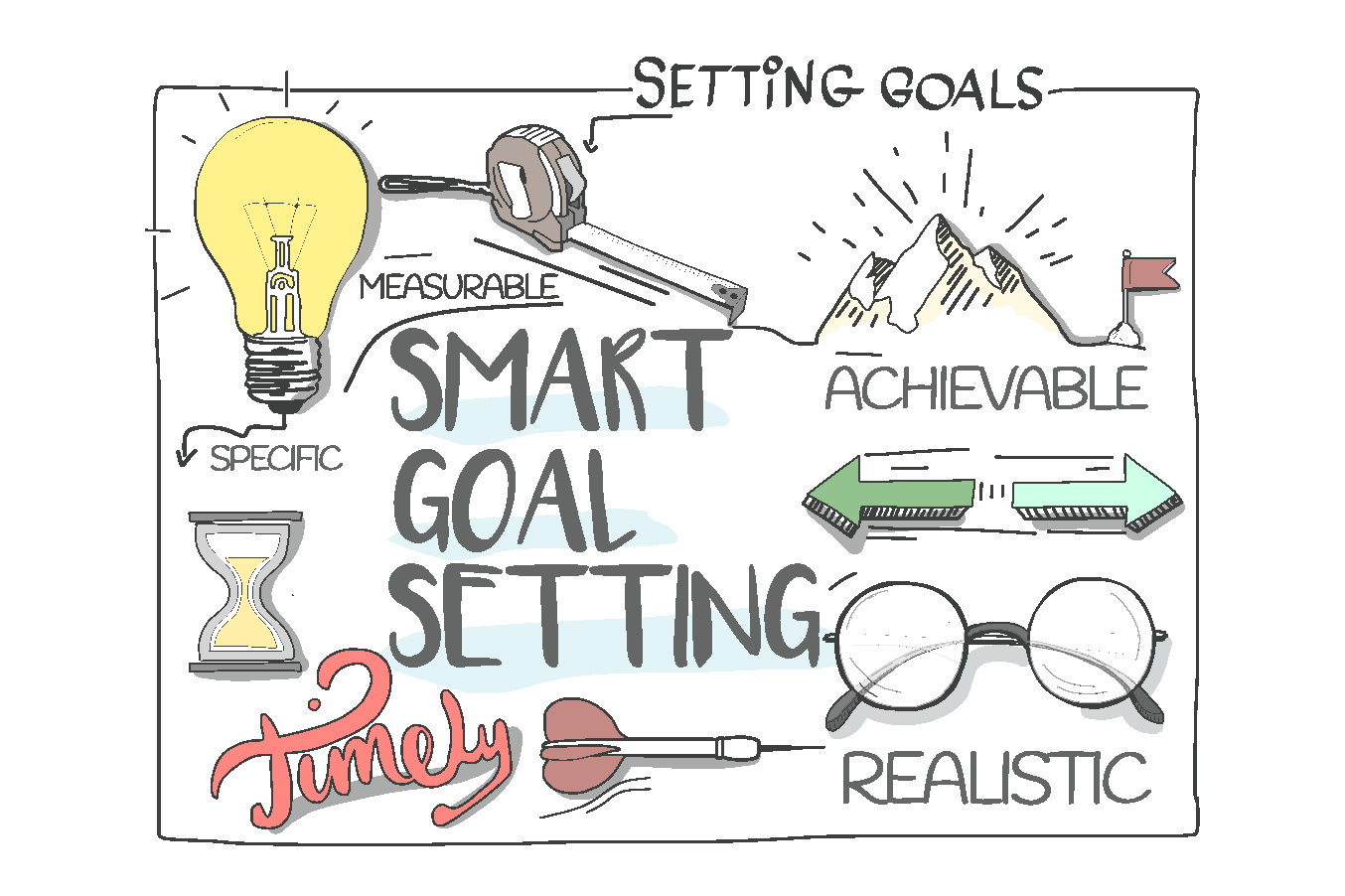 Measurable:Achievable:Realistic:Timebound: SHOW-OFF Your Accomplishments (post pics)